Załącznik nr 2INGK.Fp.271.40.2.2024/1 FORMULARZ OFERTY W związku z ogłoszeniem postępowania o udzielenie zamówienia publicznego prowadzonego 
w trybie podstawowym, składamy ofertę na zadanie pn.:„Budowa placu zabaw w miejscowości Sędziszowa"Oferta złożona przez:Zarejestrowana nazwa Wykonawcy*) /Pełnomocnika podmiotów występujących wspólnie*): Osoba wyznaczona przez Wykonawcę do kontaktów z ZamawiającymZarejestrowana nazwa Partnera podmiotów występujących wspólnie*): 1.3. itd.Oferujemy wykonanie przedmiotu zamówienia za cenę:netto: …………………………... PLN	podatek VAT: …………………… %	brutto: ………………………….. PLNOświadczamy, że prace zostaną wykonane zgodnie z OPZ stanowiącym Załącznik nr 1 do SWZ oraz udostępnioną dokumentacją projektową. Oferujemy opiekę serwisową nad wyposażeniem placu zabaw (Ospl):48 miesięcy (minimum) licząc od dnia odebrania przez Zamawiającego prac i podpisania protokołu odbioru robót.60 miesiące licząc od dnia odebrania przez Zamawiającego prac i podpisania protokołu odbioru robót.72 miesiące licząc od dnia odebrania przez Zamawiającego prac i podpisania protokołu odbioru robót.Należy postawić znak „X” przy właściwym polu „”.Oświadczamy, że przyjmujemy termin realizacji zamówienia:60 dni od dnia podpisania umowyOświadczamy, że przyjmujemy 30 dniowy termin płatności faktury, licząc od dnia jej otrzymania przez Zamawiającego.W przypadku uznania naszej oferty za najkorzystniejszą umowę zobowiązujemy się zawrzeć w miejscu i terminie wskazanym przez Zamawiającego.Oświadczamy, że zapoznaliśmy się ze specyfikacją warunków zamówienia i uznajemy się za związanych określonymi w niej zasadami postępowania, nie wnosimy do niej zastrzeżeń posiadamy wszystkie informacje niezbędne do przygotowania oferty i wykonania przedmiotu zamówienia.Oświadczamy, że uważamy się za związanych niniejsza ofertą na czas wskazany w Specyfikacji Warunków Zamówienia.Zamówienie zamierzamy zrealizować w terminie określonym przez zamawiającego w Specyfikacji Warunków Zamówienia /SWZ/.Oświadczamy, że zapoznaliśmy się z postanowieniami umowy, które zostały zawarte w specyfikacji warunków zamówienia i zobowiązujemy się w przypadku wyboru naszej oferty do zawarcia umowy na wyżej wymienionych warunkach w miejscu i terminie wyznaczonym przez zamawiającego.Oświadczamy, że:    1) przedmiot zamówienia zamierzamy zrealizować sami*    2) zamierzamy powierzyć podwykonawcom następujący zakres zamówienia:*Uwaga! W przypadku braku wskazania zakresu (części) zamówienia, której wykonanie będzie powierzone podwykonawcom, zamawiający uzna, że całość zamówienia zostanie zrealizowana siłami własnymi wykonawcy. Wartość lub procentowa część zamówienia, jaka zostanie powierzona podwykonawcy lub podwykonawcom ……………………………………………Nazwa podwykonawcy lub podwykonawców (o ile jest znana):…………………………………………………………………………………………a pozostałą część wykonamy siłami własnymi*)Rodzaj prowadzonej przez nas działalności gospodarczej to:mikroprzedsiębiorstwo1, 3małe przedsiębiorstwo1, 3średnie przedsiębiorstwo1, 3jednoosobowa działalność gospodarcza1osoba fizyczna nieprowadząca działalności gospodarczej1………………………………………..inny rodzaj1 (wskazać jaki)Złożona oferta: Nie prowadzi do powstania u Zamawiającego obowiązku podatkowego zgodnie z przepisami o podatku od towarów i usług; Prowadzi do powstania u Zamawiającego obowiązku podatkowego zgodnie z przepisami o podatku od towarów i usług, jednocześnie wskazując nazwę (rodzaj) towaru lub usługi, których dostawa lub świadczenie będzie prowadzić do jego powstania oraz wskazując ich wartość bez podatkuDotyczy Wykonawców, których oferty będą generować obowiązek doliczania wartości podatku VAT do wartości netto oferty, tj. w przypadku: wewnątrzwspólnotowego nabycia towarów, mechanizmu odwróconego obciążenia, o którym mowa w art. 17 ust. 1 pkt. 7 ustawy o podatku od towarów i usług, importu usług lub importu towarów, z którymi wiąże się obowiązek doliczenia przez Zamawiającego przy porównywaniu cen ofertowych podatku VAT.W przypadku gdyby nasza firma została wybrana do realizacji zamówienia, zobowiązujemy się do dopełnienia formalności, o których mowa w XVI SWZ, pod rygorem odstąpienia przez Zamawiającego od podpisania umowy z naszej winy. Wypełniliśmy obowiązki informacyjne przewidziane w art. 13 lub art. 14 rozporządzenia Parlamentu Europejskiego i Rady (UE) 2016/679 z dnia 27 kwietnia 2016 r. w sprawie ochrony osób fizycznych w związku z przetwarzaniem danych osobowych i w sprawie swobodnego przepływu takich danych oraz uchylenia dyrektywy 95/46/WE (ogólne rozporządzenie o ochronie danych) (Dz. Urz. UE L 119 z 04.05.2016, str. 1) wobec osób fizycznych, od których dane osobowe bezpośrednio lub pośrednio pozyskaliśmy w celu ubiegania się o udzielenie zamówienia publicznego w niniejszym postępowaniu:UWAGA: W przypadku gdy Wykonawca nie przekazuje danych osobowych innych niż bezpośrednio jego dotyczących lub zachodzi wyłączenie stosowania obowiązku informacyjnego, stosownie do art. 13 ust. 4 lub art. 14 ust. 5 RODO treści oświadczenia należy wskazać powyżej: NIEOferta zawiera następujące załączniki:………………………………………………………………………………………………………………………………………………………………………………………………………………………………………………………………………………………………………Oferta została złożona na ……… kolejno ponumerowanych stronach.Informacje zawarte na stronach od ……… do ………… stanowią tajemnicę przedsiębiorstwa w rozumieniu przepisów ustawy o zwalczaniu nieuczciwej konkurencji i jako takie nie mogą być udostępniane innym uczestnikom niniejszego postępowania.…………………………………		             …………………………….…………Pieczątka firmy                                                                                     Podpisy (pieczątki) osób, upoważnionych               reprezentowania Wykonawcy……………………………………………………………(miejscowość, data)Uwaga:1* niepotrzebne skreślić2 niepotrzebne skreślić UWAGA! Wypełniając część dotyczącą podwykonawstwa należy wskazać części zamówienia, których wykonanie będzie powierzone podwykonawcy i podać nazwy firm tych podwykonawców3mikroprzedsiębiorstwo zatrudnia mniej niż 10 pracowników oraz jego roczny obrót nie przekracza 2 mln euro lub roczna suma bilansowa nie przekracza 2  mln euro, małe przedsiębiorstwo zatrudnia mniej niż 50 pracowników oraz jego roczny obrót nie przekracza 10 mln euro lub roczna suma bilansowa nie przekracza 10 mln euro, średnie przedsiębiorstwo zatrudnia mniej niż 250 pracowników oraz jego roczny obrót nie przekracza 50 mln euro lub roczna suma bilansowa nie przekracza 43 mln euro; niepotrzebne skreślić4 właściwe zaznaczyć5 dotyczy Wykonawców, których oferty będą generować obowiązek doliczania wartości podatku VAT do wartości netto oferty, tj. w przypadku: wewnątrzwspólnotowego nabycia towarów, mechanizmu odwróconego obciążenia, o którym mowa w art. 17 ust. 1 pkt. 7 ustawy o podatku od towarów i usług, importu usług lub importu towarów, z którymi wiąże się obowiązek doliczenia przez Zamawiającego przy porównywaniu cen ofertowych podatku VAT.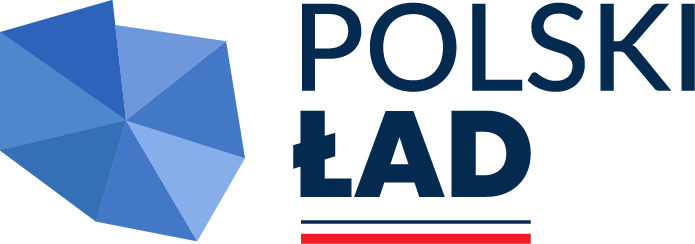 GMINA ŚWIERZAWAPl. Wolności 60, 59-540 Świerzawatel. 75 71 35 360,urzad@swierzawa.ple-puap /89m4egf6ck/skrytka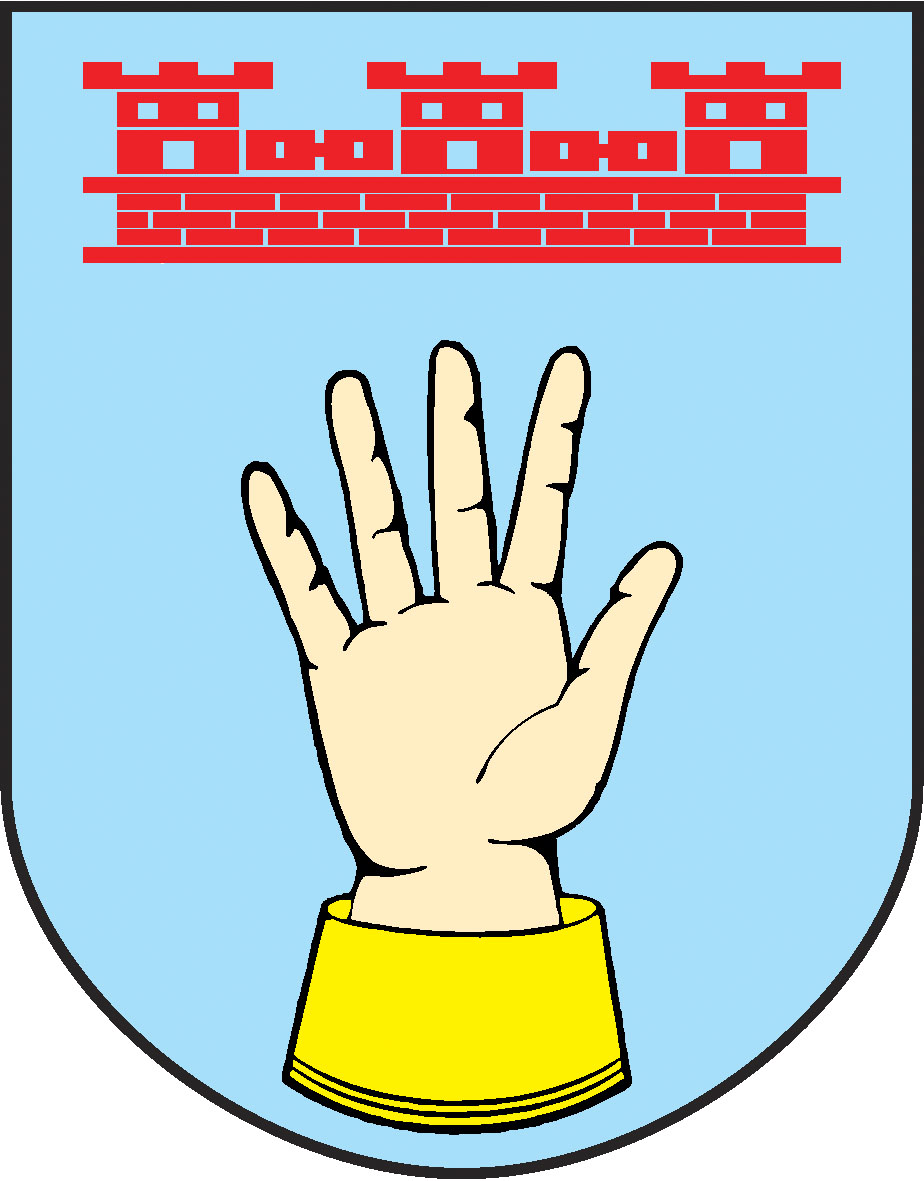 Firma (nazwa) / Imię i nazwiskoNIPREGONAdresAdresulicanr domukodmiejscowośćpowiatwojewództwoAdres do korespondencjiAdres do korespondencjiulicanr domukodmiejscowośćpowiatwojewództwotel.e-mailSkrytka ePUAPImię i nazwiskotel.e-mailFirma (nazwa) / Imię i nazwiskoNIPREGONAdresAdresulicanr domukodmiejscowośćpowiatwojewództwoAdres do korespondencjiAdres do korespondencjiulicanr domukodmiejscowośćpowiatwojewództwotel.e-mailSkrytka ePUAPLp.Zakres zamówienia, którego wykonanie zostanie powierzone podwykonawcom Lp.Nazwa (rodzaj) towaru lub usługiWartość bez kwoty podatkuTAK*)NIE*)